KLASA: 003-06/17-02/01URBroj: 2112-24-17-02-31Delnice, 11.12.2017.                                                                                                Članovima Školskog odborasvima -           Pozivate se na 14. sjednicu Školskog odbora koja će se održati                                                        ( ČETVRTAK ) 14.12. 2017. godine s početkom u 9,30 sati.                 Dnevni red:1. Usvajanje Zapisnika 13. sjednice Školskog odbora održane 30. studenog 2017.g.2. Davanje prethodne suglasnosti Školskog odbora za zapošljavanje djelatnika na prijedlog ravnateljice po raspisanom natječaju za nastavnika ekonomske grupe predmeta na određeno puno radno vrijeme - zamjena za porodiljni dopust3. Očitovanje ravnateljice na njezinu Odluku o imenovanju zamjenika ravnatelja od 7.11.2017.4. Normativni akti Škole-informacijaPredsjednica Školskog odboraKoraljka Renier Valinčić, prof.Srednja škola Delnice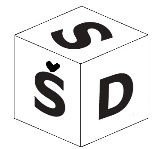 Tel:  051/812-203Lujzinska cesta 42Fax: 051/812-20351300 Delniceured@ss-delnice.skole.hr